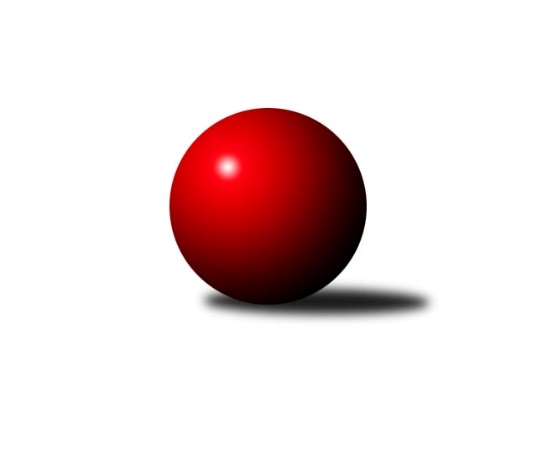 Č.13Ročník 2014/2015	10.1.2015Nejlepšího výkonu v tomto kole: 3570 dosáhlo družstvo: TJ Dynamo Liberec3.KLM B 2014/2015Výsledky 13. kolaSouhrnný přehled výsledků:Spartak Rokytnice nad Jizerou	- TJ Dynamo Liberec	2:6	3484:3570	8.5:15.5	10.1.TJ Sparta Kutná Hora	- TJ Tesla Pardubice 	2:6	3245:3277	11.0:13.0	10.1.TJ Start Rychnov n. Kn.	- TJ Glaverbel Czech Teplice 	8:0	3341:3256	14.0:10.0	10.1.SKK Náchod B	- TJ Lokomotiva Ústí n. L. 	5:3	3271:3237	12.0:12.0	10.1.SK Žižkov Praha	- SK Plaston Šluknov	7:1	3188:2999	17.5:6.5	10.1.KK Kosmonosy 	- KK Jiří Poděbrady	6:2	3321:3171	15.5:8.5	10.1.Tabulka družstev:	1.	KK Kosmonosy	13	10	0	3	64.0 : 40.0 	173.0 : 139.0 	 3277	20	2.	TJ Dynamo Liberec	13	8	1	4	61.5 : 42.5 	175.5 : 136.5 	 3307	17	3.	TJ Tesla Pardubice	13	8	1	4	60.5 : 43.5 	160.5 : 151.5 	 3226	17	4.	SK Plaston Šluknov	13	8	0	5	58.0 : 46.0 	155.0 : 157.0 	 3201	16	5.	TJ Lokomotiva Ústí n. L.	13	7	1	5	60.0 : 44.0 	172.5 : 139.5 	 3234	15	6.	TJ Sparta Kutná Hora	13	7	1	5	59.5 : 44.5 	178.5 : 133.5 	 3240	15	7.	TJ Start Rychnov n. Kn.	13	7	0	6	55.0 : 49.0 	164.5 : 147.5 	 3189	14	8.	SK Žižkov Praha	13	6	2	5	51.0 : 53.0 	153.0 : 159.0 	 3184	14	9.	Spartak Rokytnice nad Jizerou	13	4	2	7	47.5 : 56.5 	142.0 : 170.0 	 3249	10	10.	TJ Glaverbel Czech Teplice	13	4	0	9	38.0 : 66.0 	139.5 : 172.5 	 3192	8	11.	KK Jiří Poděbrady	13	3	0	10	41.5 : 62.5 	137.5 : 174.5 	 3148	6	12.	SKK Náchod B	13	2	0	11	27.5 : 76.5 	120.5 : 191.5 	 3136	4Podrobné výsledky kola:	 Spartak Rokytnice nad Jizerou	3484	2:6	3570	TJ Dynamo Liberec	Jakub Stejskal	150 	 141 	 127 	149	567 	 1:3 	 615 	 156	139 	 165	155	Vojtěch Pecina	Petr Janouch	162 	 159 	 138 	154	613 	 2.5:1.5 	 595 	 161	139 	 141	154	Ladislav st. Wajsar st.	Zdeněk Novotný st.	144 	 145 	 143 	143	575 	 0:4 	 617 	 149	153 	 162	153	Josef Zejda ml.	Petr Mařas	165 	 148 	 135 	158	606 	 2:2 	 599 	 148	165 	 147	139	Ladislav Wajsar ml.	Milan Valášek	132 	 130 	 148 	151	561 	 1:3 	 579 	 145	143 	 158	133	Zdeněk Pecina st.	Jiří Drábek	141 	 137 	 136 	148	562 	 2:2 	 565 	 145	130 	 154	136	Lukáš Jirešrozhodčí: Nejlepší výkon utkání: 617 - Josef Zejda ml.	 TJ Sparta Kutná Hora	3245	2:6	3277	TJ Tesla Pardubice 	Dušan Hrčkulák	129 	 133 	 153 	136	551 	 4:0 	 495 	 122	127 	 128	118	Bedřich Šiška	Vladimír Holý	142 	 128 	 131 	137	538 	 2:2 	 550 	 127	146 	 142	135	Ladislav Zemánek	Michal Hrčkulák	142 	 150 	 127 	118	537 	 1:3 	 554 	 148	123 	 136	147	Milan Vaněk	Leoš Vobořil	131 	 143 	 130 	132	536 	 2:2 	 533 	 132	137 	 139	125	Michal Šic	Tomáš Jelínek	135 	 132 	 132 	134	533 	 0:4 	 593 	 144	149 	 152	148	Jiří Sedlák	Jiří Barbora	142 	 143 	 128 	137	550 	 2:2 	 552 	 145	125 	 149	133	Michal Talackorozhodčí: Nejlepší výkon utkání: 593 - Jiří Sedlák	 TJ Start Rychnov n. Kn.	3341	8:0	3256	TJ Glaverbel Czech Teplice 	Dalibor Ksandr	126 	 150 	 119 	159	554 	 2:2 	 547 	 147	151 	 106	143	Alexandr Trpišovský	Jaroslav Kejzlar	139 	 159 	 153 	138	589 	 2:2 	 575 	 160	137 	 154	124	Jan Filip	Pavel Dušánek *1	110 	 128 	 145 	138	521 	 2:2 	 512 	 134	136 	 126	116	Luděk Gühl	Jaroslav Šmejda	135 	 161 	 121 	155	572 	 2:2 	 541 	 147	135 	 132	127	David Bouša	Vojtěch Šípek	138 	 133 	 144 	149	564 	 3:1 	 544 	 145	118 	 133	148	Lukáš Hanzlík	Jiří Brouček	135 	 128 	 141 	137	541 	 3:1 	 537 	 152	127 	 123	135	Jan Hybšrozhodčí: střídání: *1 od 42. hodu Martin ČihákNejlepší výkon utkání: 589 - Jaroslav Kejzlar	 SKK Náchod B	3271	5:3	3237	TJ Lokomotiva Ústí n. L. 	Jakub Jansa	153 	 139 	 117 	147	556 	 2:2 	 557 	 147	146 	 145	119	Martin Zahálka st.	Libor Drábek	119 	 128 	 122 	144	513 	 1:3 	 524 	 129	118 	 132	145	Radek Jalovecký	Jiří Tesař	141 	 140 	 137 	136	554 	 1:3 	 576 	 145	148 	 124	159	Milan Bělíček	Jiří ml. Doucha ml.	128 	 143 	 145 	136	552 	 2:2 	 549 	 129	140 	 147	133	Jiří Šípek	Miroslav Tomeš	136 	 133 	 138 	137	544 	 3:1 	 516 	 131	137 	 132	116	Josef Rohlena	Jakub Zíma	154 	 140 	 136 	122	552 	 3:1 	 515 	 137	142 	 121	115	Martin Vrbatarozhodčí: Nejlepší výkon utkání: 576 - Milan Bělíček	 SK Žižkov Praha	3188	7:1	2999	SK Plaston Šluknov	Petr Veverka	134 	 128 	 157 	128	547 	 3:1 	 520 	 129	135 	 134	122	Antonín Kotrla	Zdeněk Slezák	142 	 135 	 134 	128	539 	 4:0 	 477 	 132	112 	 115	118	Jan Sklenář	Jiří Zetek	127 	 129 	 123 	125	504 	 2.5:1.5 	 476 	 104	129 	 110	133	Petr Vajnar	Josef Dvořák	124 	 133 	 136 	137	530 	 3:1 	 503 	 132	118 	 131	122	Petr Kohlíček	Martin Beran	128 	 125 	 155 	132	540 	 4:0 	 481 	 121	112 	 123	125	Jan Koldan	Stanislav Schuh	149 	 121 	 136 	122	528 	 1:3 	 542 	 131	132 	 141	138	Josef Rubanickýrozhodčí: Nejlepší výkon utkání: 547 - Petr Veverka	 KK Kosmonosy 	3321	6:2	3171	KK Jiří Poděbrady	Jaroslav Doškář	124 	 112 	 137 	140	513 	 0:4 	 572 	 150	130 	 148	144	Václav Anděl	Jiří Vondráček	155 	 115 	 117 	130	517 	 2:2 	 528 	 122	152 	 126	128	Svatopluk Čech	Radek Tajč	132 	 148 	 128 	139	547 	 3.5:0.5 	 483 	 129	99 	 116	139	Ladislav Nožička	Tomáš Bajtalon	132 	 124 	 154 	158	568 	 3:1 	 509 	 123	137 	 128	121	Václav Kňap	Luboš Beneš	137 	 150 	 162 	157	606 	 3:1 	 561 	 139	141 	 136	145	Miloslav Vik	Pavel Říha	124 	 164 	 134 	148	570 	 4:0 	 518 	 121	133 	 123	141	Ondřej Šustrrozhodčí: Nejlepší výkon utkání: 606 - Luboš BenešPořadí jednotlivců:	jméno hráče	družstvo	celkem	plné	dorážka	chyby	poměr kuž.	Maximum	1.	Vojtěch Pecina 	TJ Dynamo Liberec	575.13	373.8	201.4	2.4	8/8	(615)	2.	Luboš Beneš 	KK Kosmonosy 	571.35	373.9	197.5	1.3	7/7	(606)	3.	Michal Talacko 	TJ Tesla Pardubice 	570.23	380.1	190.1	2.3	8/8	(602)	4.	Zdeněk Pecina  st.	TJ Dynamo Liberec	563.85	372.4	191.5	1.6	8/8	(612)	5.	Pavel Říha 	KK Kosmonosy 	558.61	362.5	196.1	1.9	7/7	(633)	6.	Martin Vrbata 	TJ Lokomotiva Ústí n. L. 	556.71	362.0	194.7	2.6	8/8	(616)	7.	Petr Mařas 	Spartak Rokytnice nad Jizerou	555.73	364.8	191.0	4.2	7/7	(606)	8.	Tomáš Bajtalon 	KK Kosmonosy 	554.69	367.4	187.3	3.6	6/7	(584)	9.	Lukáš Jireš 	TJ Dynamo Liberec	552.43	364.3	188.1	3.1	7/8	(584)	10.	Josef Rubanický 	SK Plaston Šluknov	551.27	361.2	190.0	4.0	8/8	(596)	11.	Vladimír Holý 	TJ Sparta Kutná Hora	548.69	360.4	188.2	3.0	7/7	(617)	12.	Milan Bělíček 	TJ Lokomotiva Ústí n. L. 	548.58	367.5	181.1	3.5	8/8	(611)	13.	Tomáš Jelínek 	TJ Sparta Kutná Hora	547.98	358.7	189.3	3.2	6/7	(585)	14.	Radek Jung 	TJ Start Rychnov n. Kn.	547.53	361.2	186.3	4.2	6/7	(590)	15.	Josef Zejda  ml.	TJ Dynamo Liberec	546.79	356.7	190.1	2.6	8/8	(617)	16.	Slavomír Trepera 	Spartak Rokytnice nad Jizerou	546.70	365.9	180.9	3.4	5/7	(607)	17.	Petr Novák 	KK Kosmonosy 	546.25	363.2	183.1	3.1	7/7	(586)	18.	Ladislav Wajsar  ml.	TJ Dynamo Liberec	545.14	358.0	187.1	4.6	7/8	(599)	19.	Zdeněk Novotný  st.	Spartak Rokytnice nad Jizerou	544.20	357.9	186.3	2.4	6/7	(633)	20.	Petr Vajnar 	SK Plaston Šluknov	543.73	360.2	183.6	2.6	8/8	(580)	21.	Lukáš Hanzlík 	TJ Glaverbel Czech Teplice 	543.40	371.1	172.3	5.6	8/8	(571)	22.	Michal Hrčkulák 	TJ Sparta Kutná Hora	542.61	355.9	186.7	4.1	7/7	(589)	23.	Jiří Drábek 	Spartak Rokytnice nad Jizerou	542.00	362.3	179.7	5.5	7/7	(597)	24.	Michal Šic 	TJ Tesla Pardubice 	541.58	362.2	179.4	3.5	8/8	(563)	25.	Jan Hybš 	TJ Glaverbel Czech Teplice 	540.42	364.6	175.8	4.7	8/8	(592)	26.	Jiří Šípek 	TJ Lokomotiva Ústí n. L. 	538.89	358.5	180.4	4.4	7/8	(579)	27.	Martin Zahálka  st.	TJ Lokomotiva Ústí n. L. 	538.81	362.1	176.7	4.8	8/8	(579)	28.	Radek Jalovecký 	TJ Lokomotiva Ústí n. L. 	538.43	356.6	181.8	3.8	7/8	(632)	29.	Jan Filip 	TJ Glaverbel Czech Teplice 	538.42	364.4	174.1	4.6	8/8	(592)	30.	Miroslav Tomeš 	SKK Náchod B	537.93	361.1	176.8	3.6	6/7	(573)	31.	Petr Janouch 	Spartak Rokytnice nad Jizerou	537.90	366.1	171.8	5.6	7/7	(613)	32.	Martin Beran 	SK Žižkov Praha	536.86	355.9	181.0	4.7	7/7	(588)	33.	Josef Dvořák 	SK Žižkov Praha	535.69	353.9	181.8	3.6	7/7	(556)	34.	Petr Veverka 	SK Žižkov Praha	535.46	363.5	172.0	6.7	7/7	(582)	35.	Martin Čihák 	TJ Start Rychnov n. Kn.	535.12	357.7	177.4	3.7	7/7	(602)	36.	Jiří Barbora 	TJ Sparta Kutná Hora	534.33	355.9	178.4	2.9	6/7	(579)	37.	Jakub Jansa 	SKK Náchod B	533.26	363.8	169.4	4.5	5/7	(598)	38.	Milan Valášek 	Spartak Rokytnice nad Jizerou	532.60	360.4	172.2	5.1	7/7	(590)	39.	Jaroslav Kazda 	KK Jiří Poděbrady	532.57	363.7	168.9	4.9	7/8	(571)	40.	Jiří Vondráček 	KK Kosmonosy 	532.43	352.1	180.3	4.0	7/7	(609)	41.	Radek Marušák 	SK Plaston Šluknov	531.53	350.1	181.4	3.9	6/8	(595)	42.	Radek Tajč 	KK Kosmonosy 	531.45	355.3	176.2	2.8	5/7	(557)	43.	Miloslav Vik 	KK Jiří Poděbrady	531.00	353.4	177.6	2.9	8/8	(562)	44.	Pavel Dušánek 	TJ Start Rychnov n. Kn.	530.72	361.7	169.1	6.4	6/7	(588)	45.	Jan Koldan 	SK Plaston Šluknov	530.19	351.7	178.5	3.5	7/8	(573)	46.	Miroslav Hanzlík 	TJ Start Rychnov n. Kn.	529.17	357.4	171.8	5.7	7/7	(588)	47.	Petr Kohlíček 	SK Plaston Šluknov	528.71	356.9	171.8	4.6	7/8	(568)	48.	Alexandr Trpišovský 	TJ Glaverbel Czech Teplice 	528.48	358.3	170.2	4.2	7/8	(566)	49.	Martin Hubáček 	TJ Tesla Pardubice 	527.39	358.9	168.4	6.4	6/8	(552)	50.	Antonín Kotrla 	SK Plaston Šluknov	526.83	354.1	172.7	5.2	6/8	(553)	51.	Vít Veselý 	TJ Tesla Pardubice 	526.75	355.7	171.1	5.1	6/8	(590)	52.	Josef Rohlena 	TJ Lokomotiva Ústí n. L. 	526.71	357.5	169.2	5.5	7/8	(597)	53.	Jiří ml. Doucha  ml.	SKK Náchod B	526.28	354.8	171.5	5.6	6/7	(558)	54.	Vojtěch Šípek 	TJ Start Rychnov n. Kn.	526.26	351.0	175.3	4.5	7/7	(578)	55.	Lukáš Štich 	KK Jiří Poděbrady	526.13	354.0	172.1	6.6	6/8	(558)	56.	Jiří Zetek 	SK Žižkov Praha	525.76	360.9	164.8	5.0	6/7	(577)	57.	Zdeněk Slezák 	SK Žižkov Praha	525.07	356.8	168.3	4.8	5/7	(570)	58.	Jiří Tesař 	SKK Náchod B	524.57	364.4	160.2	7.6	5/7	(575)	59.	Stanislav Schuh 	SK Žižkov Praha	524.14	351.3	172.9	4.4	5/7	(559)	60.	Jiří st. Doucha  st.	SKK Náchod B	523.50	362.1	161.4	6.9	6/7	(543)	61.	Svatopluk Čech 	KK Jiří Poděbrady	523.35	354.2	169.2	5.4	8/8	(563)	62.	Ladislav Nožička 	KK Jiří Poděbrady	522.59	353.0	169.6	5.1	8/8	(554)	63.	Dušan Hrčkulák 	TJ Sparta Kutná Hora	521.83	346.2	175.6	5.5	6/7	(579)	64.	Luděk Gühl 	TJ Glaverbel Czech Teplice 	521.48	353.6	167.9	6.4	8/8	(583)	65.	Roman Žežulka 	TJ Dynamo Liberec	520.42	347.7	172.7	5.1	6/8	(580)	66.	Jindřich Valo 	SK Žižkov Praha	519.70	349.9	169.8	4.9	5/7	(551)	67.	Libor Drábek 	SKK Náchod B	516.40	352.3	164.2	7.0	5/7	(546)	68.	Dušan Richter 	KK Jiří Poděbrady	514.54	352.2	162.3	6.3	7/8	(557)	69.	David Bouša 	TJ Glaverbel Czech Teplice 	513.75	349.7	164.1	7.1	8/8	(554)	70.	Jan Sklenář 	SK Plaston Šluknov	508.67	347.1	161.6	7.8	7/8	(534)	71.	Bedřich Šiška 	TJ Tesla Pardubice 	502.58	340.2	162.4	7.0	6/8	(538)		Ondřej Lepka 	TJ Start Rychnov n. Kn.	574.00	378.0	196.0	6.0	1/7	(574)		Ladislav st. Wajsar  st.	TJ Dynamo Liberec	573.50	377.0	196.5	3.0	2/8	(595)		Josef Jiřínský 	TJ Glaverbel Czech Teplice 	573.00	387.0	186.0	5.0	1/8	(573)		Václav Anděl 	KK Jiří Poděbrady	572.00	375.0	197.0	1.0	1/8	(572)		Jakub Stejskal 	Spartak Rokytnice nad Jizerou	569.29	372.8	196.5	4.9	2/7	(616)		Leoš Vobořil 	TJ Sparta Kutná Hora	567.05	368.9	198.2	3.5	4/7	(594)		Jaroslav Šmejda 	TJ Start Rychnov n. Kn.	556.83	375.7	181.2	6.7	2/7	(593)		Vojtěch Kosina 	TJ Sparta Kutná Hora	556.17	370.3	185.8	2.2	3/7	(575)		Dalibor Ksandr 	TJ Start Rychnov n. Kn.	553.50	375.5	178.0	5.0	2/7	(554)		Tomáš Jirout 	SKK Náchod B	551.50	366.5	185.0	4.0	1/7	(580)		Miroslav Wedlich 	TJ Lokomotiva Ústí n. L. 	550.00	369.0	181.0	4.0	1/8	(550)		Petr Tomáš 	KK Jiří Poděbrady	549.00	360.0	189.0	7.0	1/8	(549)		Jiří Sedlák 	TJ Tesla Pardubice 	545.06	360.4	184.6	3.5	4/8	(593)		Jaroslav Kejzlar 	TJ Start Rychnov n. Kn.	543.75	365.8	178.0	3.3	2/7	(589)		Milan Vaněk 	TJ Tesla Pardubice 	543.40	363.8	179.6	3.0	5/8	(561)		Milan Grejtovský 	TJ Lokomotiva Ústí n. L. 	542.75	362.8	180.0	4.1	2/8	(589)		Jiří Brouček 	TJ Start Rychnov n. Kn.	541.00	376.0	165.0	3.0	1/7	(541)		Michal Kala 	TJ Start Rychnov n. Kn.	539.00	356.0	183.0	7.0	1/7	(539)		Libor Jung 	TJ Start Rychnov n. Kn.	538.00	366.5	171.5	6.5	2/7	(556)		Ladislav Zemánek 	TJ Tesla Pardubice 	534.00	361.9	172.2	5.5	5/8	(564)		Václav Kňap 	KK Jiří Poděbrady	532.33	349.7	182.7	2.2	2/8	(569)		Martin Holakovský 	TJ Start Rychnov n. Kn.	531.00	362.5	168.5	9.5	2/7	(567)		Petr Dus 	TJ Sparta Kutná Hora	530.00	356.7	173.3	6.1	3/7	(565)		Jakub Zíma 	SKK Náchod B	527.46	355.8	171.7	3.9	4/7	(555)		Jaroslav Doškář 	KK Kosmonosy 	523.78	360.4	163.3	6.3	3/7	(551)		Jakub Seniura 	TJ Start Rychnov n. Kn.	521.25	357.8	163.5	4.5	2/7	(579)		Ondřej Šustr 	KK Jiří Poděbrady	518.00	354.0	164.0	6.0	1/8	(518)		Karel Bízek 	TJ Dynamo Liberec	517.75	345.0	172.8	7.3	2/8	(521)		Jan Mařas 	Spartak Rokytnice nad Jizerou	517.00	372.0	145.0	8.0	1/7	(517)		Oldřich Krsek 	TJ Start Rychnov n. Kn.	516.00	349.5	166.5	6.5	2/7	(538)		Luboš Synek 	TJ Tesla Pardubice 	510.00	350.0	160.0	7.0	1/8	(510)		Radek Chomout 	TJ Dynamo Liberec	510.00	352.0	158.0	5.0	1/8	(510)		Jaroslav Havlíček 	TJ Sparta Kutná Hora	500.50	350.5	150.0	6.0	2/7	(518)		Jaroslav Dlohoška 	SKK Náchod B	498.67	344.7	154.0	12.3	3/7	(535)		Jiří Miláček 	KK Jiří Poděbrady	490.00	336.0	154.0	8.0	1/8	(490)		Petr Gálus 	TJ Start Rychnov n. Kn.	478.00	326.0	152.0	5.0	1/7	(478)		Antonín Hejzlar 	SKK Náchod B	440.00	321.0	119.0	16.0	1/7	(440)Sportovně technické informace:Starty náhradníků:registrační číslo	jméno a příjmení 	datum startu 	družstvo	číslo startu
Hráči dopsaní na soupisku:registrační číslo	jméno a příjmení 	datum startu 	družstvo	Program dalšího kola:14. kolo17.1.2015	so	10:00	KK Jiří Poděbrady - SK Žižkov Praha	17.1.2015	so	10:00	TJ Dynamo Liberec - TJ Start Rychnov n. Kn.	17.1.2015	so	12:30	TJ Glaverbel Czech Teplice  - KK Kosmonosy 	17.1.2015	so	14:00	TJ Lokomotiva Ústí n. L.  - Spartak Rokytnice nad Jizerou	17.1.2015	so	15:00	TJ Tesla Pardubice  - SKK Náchod B	Nejlepší šestka kola - absolutněNejlepší šestka kola - absolutněNejlepší šestka kola - absolutněNejlepší šestka kola - absolutněNejlepší šestka kola - dle průměru kuželenNejlepší šestka kola - dle průměru kuželenNejlepší šestka kola - dle průměru kuželenNejlepší šestka kola - dle průměru kuželenNejlepší šestka kola - dle průměru kuželenPočetJménoNázev týmuVýkonPočetJménoNázev týmuPrůměr (%)Výkon4xJosef Zejda ml.Liberec 6174xLuboš BenešKosmonosy113.346067xVojtěch PecinaLiberec 6151xJiří SedlákPardubice110.015931xPetr JanouchSpartak Rokytni6131xJaroslav KejzlarRychnov108.245892xPetr MařasSpartak Rokytni6064xJosef Zejda ml.Liberec 108.056175xLuboš BenešKosmonosy6066xVojtěch PecinaLiberec 107.76152xLadislav Wajsar ml.Liberec 5991xPetr JanouchSpartak Rokytni107.35613